COUNTY OF ALAMEDAADDENDUM No. 1toRFQ No. 902377forRUGGED PATROL VEHICLE LAPTOPSAlameda County is committed to reducing environmental impacts across our entire supply chain. If printing this document, please print only what you need, print double-sided, and use recycled-content paper.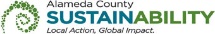 The following Section has been modified or revised as shown below.  Changes made to the original RFQ document are in bold print and highlighted, and deletions made have a strike through.Page 6 of the RFQ, Section D (SPECIFIC REQUIREMENTS), Item 2, is revised as follows:  2.	Rugged Laptop Accessories.This RFQ Addendum has been electronically issued to potential bidders via e-mail.  E-mail addresses used are those in the County’s Small Local Emerging Business (SLEB) Vendor Database or from other sources.  If you have registered or are certified as a SLEB, please ensure that the complete and accurate e-mail address is noted and kept updated in the SLEB Vendor Database.  This RFQ Addendum will also be posted on the GSA Contracting Opportunities website located at Alameda County Current Contracting Opportunities.Laptop/Table MountGamber Johnson vehicle dock for GETAC V110Gamber Johnson Docking Station - 7160-0515003Adaptor PlateSKU AP-UNIVHint Universal Adaptor Plate ( no SKU )Keyboard HolderSKU KM-5030Hint TS-2505-UNIB-V3